N o  ____________                                                             «_____» ______________________  2023 թ.ՆԱԽԱԳԻԾՀԱՅԱՍՏԱՆԻ ՀԱՆՐԱՊԵՏՈՒԹՅԱՆ ԿՐԹՈՒԹՅԱՆ, ԳԻՏՈՒԹՅԱՆ, ՄՇԱԿՈՒՅԹԻ և ՍՊՈՐՏԻ ՆԱԽԱՐԱՐԻ 2022 ԹՎԱԿԱՆԻ ՕԳՈՍՏՈՍԻ 5-Ի N 30-Ն ՀՐԱՄԱՆՈՒՄ ՓՈՓՈԽՈՒԹՅՈՒՆՆԵՐ ԵՎ ԼՐԱՑՈՒՄՆԵՐ ԿԱՏԱՐԵԼՈՒ ՄԱՍԻՆ Ղեկավարվելով «Հանրակրթության մասին» օրենքի 30-րդ հոդվածի 1-ին մասի 26.12-րդ կետով և հիմք ընդունելով «Նորմատիվ իրավական ակտերի մասին» օրենքի  33-րդ և 34-րդ հոդվածների 1-ին մասերը՝ Հ Ր Ա Մ Ա Յ ՈՒ Մ  Ե Մ1. Հայաստանի Հանրապետության կրթության, գիտության, մշակույթի և սպորտի նախարարի 2022 թվականի օգոստոսի 5-ի «Հանրակրթական ուսումնական հաստատության ուսուցչի մասնագիտական չափանիշները սահմանելու մասին» N 30-Ն հրամանով հաստատված հավելվածը շարադրել նոր խմբագրությամբ՝ համաձայն Հավելված 1-ի:2. Սահմանել ըստ մասնագիտական գործունեության ձևերի՝ ուսուցչից ակնկալվող կարողունակությունները՝ համաձայն Հավելված 2-ի: 3. Սույն հրամանն ուժի մեջ է մտնում պաշտոնական հրապարակմանը հաջորդող օրվանից:                     ՆԱԽԱՐԱՐ՝   Ժ.  ԱՆԴՐԵԱՍՅԱՆՀավելված 1 ՀՀ կրթության, գիտության, մշակույթի
և սպորտի նախարարի 2023 թվականի
___________________ի N ______Ն հրամանիՀավելված ՀՀ կրթության, գիտության, մշակույթի
և սպորտի նախարարի 2022 թվականի
օգոստոսի 5-ի N 30-Ն հրամանիՀԱՆՐԱԿՐԹԱԿԱՆ ՈՒՍՈՒՄՆԱԿԱՆ ՀԱՍՏԱՏՈՒԹՅԱՆ ՈՒՍՈՒՑՉԻ ՄԱՍՆԱԳԻՏԱԿԱՆ ՉԱՓԱՆԻՇՆԵՐ1. Ուսուցչի մասնագիտական չափանիշն ուսուցչի մասնագիտական զարգացման և գիտելիքների, աշխատանքային գործունեության, կարողությունների, պատասխանատվության նկարագիրն է։2. Ուսուցչի մասնագիտական չափանիշը բաղկացած է հաջորդականորեն միմյանցից բխող հետևյալ չորս բաղադրիչներից.1) զարգացման ոլորտներ.2) մասնագիտական գործունեության ձևեր.3) կարողունակության մակարդակներ.4) մանկավարժի բնութագրեր:3. Զարգացման ոլորտներն ընդգրկում են.1) դասավանդած առարկայի իմացություն․2) դասավանդման մեթոդամանկավարժական (պրակտիկ) կարողություններ․3) սովորողին ցուցաբերվող աջակցություն․4) ինքնազարգացում և այլ մանկավարժներին մեթոդական և մենթորական աջակցություն, զարգացում։4. Ըստ զարգացման ոլորտների՝ մասնագիտական գործունեության ձևերն են.1) առարկայական գիտելիքների զարգացում․2) դասընթացների և դասերի պլանավորում.3)Դասավանդման մեթոդներ, ռազմավարություններ և ներառականություններ․	4) Ռեսուրսների կառավարում.5) ՏՀՏ ինտեգրում․6) 21-րդ դարի հմտությունների խթանում.7) Սովորողների կարիքների բացահայտում․8) ուսումնառության գնահատում․9)ուսումնական գործընթացի համընդհանում ներառականությունն ու մասնակցայնությունն ապահովող կարողություններ.10) մասնագիտական զարգացման համար պատասխանատվության ստանձնում․11) կրթության ոլորտի օրենսդրության և պրակտիկայի իմացություն․12) մասնագիտական բարեվարքություն, ժողովրդավարական և քաղաքացիական կարողունակություն.5. Մասնագիտական գործունեության ձևերը խմբավորվում են զարգացման չորս ոլորտների շրջանակում՝ հետևյալ ձևով.1) առարկայի իմացությունը դրսևորվում է առարկայական գիտելիքների զարգացման մասնագիտական գործունեության ձևի միջոցով․2) դասավանդման մեթոդամանկավարժական (պրակտիկ) կարողությունները դրսևորվում են դասընթացների և դասերի պլանավորման, դասի վարման, ՏՀՏ-ի ինտեգրման, 21-րդ դարի հմտությունների խթանման և ռեսուրսների կառավարման մասնագիտական գործունեության ձևերի միջոցով․3) սովորողին ցուցաբերվող աջակցությունը դրսևորվում է սովորողների կարիքների ճանաչման բացահայտման, ուսումնառության գնահատման, ուսումնական գործընթացի ներառականության ու մասնակցայնության ապահովման՝ մասնագիտական գործունեության ձևերի միջոցով.4) ինքնազարգացումն ու այլ մանկավարժներին մեթոդական և մենթորական աջակցության տրամադրումը դրսևորվում են մասնագիտական զարգացման համար պատասխանատվության ստանձնման, մասնագիտական բարեվարքության, ժողովրդավարական և քաղաքացիական կարողունակության, կրթության ոլորտի օրենսդրության և պրակտիկայի իմացության մասնագիտական գործունեության ձևերի միջոցով։7. Յուրաքանչյուր զարգացման ոլորտի շրջանակներում յուրաքանչյուր մասնագիտական գործունեության ձևի մասով ուսուցիչը կարող է դրսևորել կարողունակության հետևյալ չորս մակարդակներից որևէ մեկը.1) տարրական մակարդակ, որի պարագայում ուսուցիչը գիտի և հիմնականում կարողանում է կիրառել վերոնշյալ կարողունակությունները.2) ձեռնահասության մակարդակ, որի պարագայում ուսուցիչը ոչ թե մեխանիկորեն է կիրառում գիտելիքն ու հմտությունները, այլ ստեղծագործաբար մոտենալով՝ կարողանում է լուծումներ գտնել, կիրառել նշված կարողունակությունները՝ գործելով ըստ իրավիճակի նպատակահարմարության.3) տիրապետման մակարդակ, որի պարագայում ուսուցիչը կարողանում է նաև աջակցել այլ ուսուցիչներին՝ իրենց կարողունակությունների բարելավման ուղղությամբ՝ հանդես գալով իբրև վերապատրաստող, մենթոր և այլն.4) փորձագետի մակարդակ, որի պարագայում ուսուցիչը հանդես է գալիս մանկավարժական գործունեության նոր մոտեցումների մշակման և ներդրման առաջարկություններով, իրականացնում է հետազոտական ակտիվ աշխատանք ինչպես սեփական, այնպես էլ մանկավարժական գործունեության բարելավման ուղղությամբ։8. սույն հավելվածի 2-րդ կետով սահմանված բաղադրիչների ձևավորման մակարդակից կախված՝ տարբերակվում են մանկավարժի մասնագիտական հետևյալ չորս չափանիշները.1) ավագ ուսուցիչ․2) հմուտ ուսուցիչ․3) վերապատրաստող ուսուցիչ․4) հետազոտող ուսուցիչ։9. Ուսուցչի համապատասխանությունը մանկավարժի մասնագիտական չորս չափանիշներից որևէ մեկին՝ որոշվում է մասնագիտական զարգացման կարիքների գնահատման արդյունքում դասավանդման ձևերի դրսևորված կարողունակության մակարդակի միջոցով։10. Ավագ ուսուցիչ է համարվում դասավանդած առարկայի ոլորտում մասնագիտական բարձրագույն կրթությունը հավաստող փաստաթուղթ՝ դիպլոմ, կամ տվյալ առարկայի ոլորտում մասնագիտական բարձրագույն կրթության բացակայության դեպքում՝ բարձրագույն կրթության փաստաթուղթ՝ դիպլոմ, և դասավանդվող առարկայից վերջին հինգ տարվա ընթացքում կամավոր ատեստավորման արդյունքում առնվազն 60% արդյունքի հավաստում ունեցող անձը, որն ապահովում է սույն կարգի 4-րդ կետի 1-9-րդ ենթակետերով սահմանված պահանջների միջին հաշվարկով առնվազն 70%-ը:11. Հմուտ ուսուցիչ է համարվում դասավանդած առարկայի ոլորտում մասնագիտական բարձրագույն կրթությունը հավաստող փաստաթուղթ՝ դիպլոմ, կամ տվյալ առարկայի ոլորտում մասնագիտական բարձրագույն կրթության բացակայության դեպքում՝ բարձրագույն կրթության փաստաթուղթ՝ դիպլոմ, և դասավանդվող առարկայից վերջին հինգ տարվա ընթացքում կամավոր ատեստավորման արդյունքում առնվազն 60% արդյունքի հավաստում ունեցող անձը, որն ապահովում է սույն կարգի 4-րդ կետի 1-9-րդ ենթակետերով սահմանված պահանջների միջին հաշվարկով առնվազն 80%-ը:12. Վերապատրաստող ուսուցիչ է համարվում բարձրագույն կրթության փաստաթուղթ՝ դիպլոմ, և դասավանդվող առարկայից վերջին հինգ տարվա ընթացքում կամավոր ատեստավորման արդյունքում առնվազն 70% արդյունքի հավաստում ունեցող, ինչպես նաև «Դասավանդման մեթոդամանկավարժական (պրակտիկ) կարողություններ», «Սովորողին ցուցաբերվող աջակցություն» և «Ինքնազարգացում և այլ մանկավարժներին մեթոդական և մենթորական աջակցություն, զարգացում» ոլորտների պահանջների առնվազն 70%-ը բավարարող ուսուցիչը:13. Հետազոտող ուսուցիչ է համարվում բարձրագույն կրթության փաստաթուղթ՝ դիպլոմ, և դասավանդվող առարկայից վերջին հինգ տարվա ընթացքում կամավոր ատեստավորման արդյունքում առնվազն 80% արդյունքի հավաստում ունեցող, ինչպես նաև «Դասավանդման մեթոդամանկավարժական (պրակտիկ) կարողություններ», «Սովորողին ցուցաբերվող աջակցություն» և «Ինքնազարգացում և այլ մանկավարժներին մեթոդական և մենթորական աջակցություն, զարգացում» ոլորտների պահանջների առնվազն 80%-ը բավարարող ուսուցիչը:14․ Պահանջվող տոկոսը ոլորտը ներկայացնող մասնագիտական գործունեության ձևերից ուսուցչի ստացած միավորների միջին թվաբանականն է։Հավելված 2 ՀՀ կրթության, գիտության, մշակույթի
և սպորտի նախարարի 2023 թվականի
___________________ի N ______Ն հրամանիՀավելված ՀՀ կրթության, գիտության, մշակույթի
և սպորտի նախարարի 2022 թվականի
օգոստոսի 5-ի N 30-Ն հրամանիԸստ մասնագիտական գործունեության ձևերի՝ ուսուցչից ակնկալվող կարողունակությունները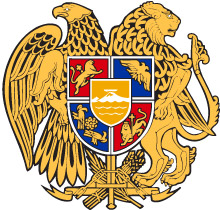 ՀԱՅԱՍՏԱՆԻ ՀԱՆՐԱՊԵՏՈՒԹՅԱՆ ԿՐԹՈՒԹՅԱՆ, ԳԻՏՈՒԹՅԱՆ, ՄՇԱԿՈՒՅԹԻԵՎ ՍՊՈՐՏԻ ՆԱԽԱՐԱՐՀՐԱՄԱՆ2) Դասընթացների և դասերի պլանավորում.3)  Դասավանդման մեթոդներ, ռազմավարություններ և ներառականություններ3)  Դասավանդման մեթոդներ, ռազմավարություններ և ներառականություններ4) Ռեսուրսների կառավարում.4) Ռեսուրսների կառավարում.5) ՏՀՏ ինտեգրում.6) 21-րդ դարի հմտությունների խթանում.     6) 21-րդ դարի հմտությունների խթանում.     6) 21-րդ դարի հմտությունների խթանում.     6) 21-րդ դարի հմտությունների խթանում.     7) Սովորողների կարիքների բացահայտում. 8) Ուսումնառության գնահատում. 8) Ուսումնառության գնահատում. 9) Ուսումնական գործընթացի համընդհանուր ներառականությունն ու մասնակցայնությունն ապահովող կարողություններ.10) Մասնագիտական զարգացման համար պատասխանատվության ստանձնում.11) Կրթության ոլորտի օրենսդրություն և պրակտիկայի իմացություն.12) Մասնագիտական բարեվարքություն, ժողովրդավարական և քաղաքացիական կարողունակություն.Ուսուցիչը դասը պլանավորում է ըստ առարկայի թեմատիկ պլանի` ուսումնառության համընդհանուր ձևավորման սկզբունքներին համապատասխան, որոնք նպաստում են սովորողների արդյունավետ ուսումնառությանն ու զարգացմանը.ա. Ուսուցիչը, ելնելով դասի թեմայի առանձնահատկություններից, ընտրում և կիարառում է ուսումնական մեթոդներ և ռազմավարություններ՝ ապահովելով միջառարկայական, ներառարկայական և առօրյա կյանքի հետ կապեր․բ․ Ուսուցիչը կարողանում է իրականացնել հեռավար և հիբրիդ ուսուցում՝ ըստ անհրաժեշտության.ա․ Ուսուցիչը ըստ անհրաժեշտության օգտվում է դպրոցի գրադարանում և լաբորատորիաներում առկա կրթական ռեսուրսներից.բ. Ուսուցիչը օգտվում է առցանց կրթական ռեսուրսներից.Ուսուցիչը կիրառում է ՏՀՏ միջոցները (համակարգիչ/պլանշետ/բջջային հեռախոս/օնլայն հավելվածներ ներառյալ տեսակոնֆերանսի հարթակներ)՝ ապահովելով սովորողների ուսումնառության համար բազմազան մեթոդներ ինչպես նյութի մատուցման, այնպես էլ գիտելիքների ստուգման և սովորողների ներգրավման նպատակներով․ա․ Ուսուցիչը կարողանում է սովորողների մոտ զարգացնել մտածողության հմտություններ (ստեղծագործականության և նորարարության, քննադատական մտածողության, խնդիրների լուծման, որոշումների կայացման, սովորել սովորելու հմտություններ)․ բ․ Ուսուցիչը կարողանում է սովորողների մոտ զարգացնել աշխատանքային հմտություններ (հաղորդակցություն, համագործակցություն (թիմային աշխատանք)․գ․ Ուսուցիչը կարողանում է սովորողների մոտ զարգացնել մեդիա գրագիտության հմտությունները․դ․ Ուսուցիչը կարողանում է սովորողների մոտ զարգացնել իրական աշխարհում ապրելու հմտություններ (քաղաքացիություն, կյանք և կարիերա, անձնական և սոցիալական պատասխանատվություն)․Ուսուցիչը կարողանում է բացահայտել յուրաքանչյուր սովորողի կրթական կարիքները և անհատական առանձնահատկությունները․ ա. Ուսուցիչը գնահատումն իրականացնում է գնահատման սկզբունքներին (օբյեկտիվություն, հավաստիություն, հուսալիություն) և մեթոդաբանության պահանջներին համապատասխան․ բ. Ուսուցիչը գնահատում է յուրաքանչյուր սովորողի վարքագծի, դիրքորոշման և արժեքային համակարգի զարգացման ընթացքը․ ա․ Ուսուցիչը կարողանում է ապահովել կրթության կազմակերպման հավասար մասնակցություն, հնարավորություններ, և մատչելիություն՝ յուրաքանչյուր սովորողի համար.Ուսուցիչը օբյեկտիվորեն գնահատում է իր մասնագիտական զարգացման կարիքները, ընտրում նպատակահարմար դասընթացներ (առկա, հեռավար կամ հիբրիդ ), իրականացնում է գիտամանկավարժական գործունեություն․Ուսուցիչը կարողանում է օգտվել հանրակրթության ոլորտի օրենսդրությունից՝ իր աշխատանքն ու մասնագիտական գործունեությունը կազմակերպելու համար.Ուսուցիչը կարողանում է կազմակերպել իր աշխատանքը՝ մասնագիտական բարեվարքության, ժողովրդավարական և քաղաքացիական կարողունակություներին համապատասխան.Տարրական մակարդակՈւսուցիչը տեղյակ է դասի պլանավորման սկզբունքներին, օգտվում է պատրաստի դասի պլաններից․Ուսուցիչը տեղյակ է ինտերակտիվ մեթոդներին և ռազմավարություններին․Ուսուցիչը տեղյակ է հեռավար և հիբրիդ ուսուցման սկզբունքներին և մեթոդներին․Ուսուցիչը տեղյակ է թե ինչ ռեսուրսներ են առկա դպրոցի գրադարանում կամ լաբորատորիաներում․Ուսուցիչը տեղյակ է թե ինչ ռեսուրսներ են առկա համացանցում․Ուսուցիչը տեղյակ է ՏՀՏ գործիքներին և էլեկտրոնային անվտանգության ուղեցույցներին.Ուսուցիչը տեղյակ է մտածական հմտությունների զարգացման ձևերի մասին․Ուսուցիչը տեղյակ է աշխատանքային հմտությունների զարգացման ձևերի մասին․Ուսուցիչը տեղյակ է մեդիա գրագիտության հմտությունների զարգացման ձևերի մասին․Ուսուցիչը տեղյակ է իրական աշխարհում ապրելու հմտությունների զարգացման ձևերի մասին․Ուսուցիչը տեղյակ է դասարանի կրթական կարիքների բացահայտաման ձևերի մասին․ Ուսուցիչը տեղյակ է սովորողների գիտելիքների գնահատման սկզբունքներին և մեթոդաբանությանը․ Ուսուցիչը տեղյակ է սովորողի վարքագծի, դիրքորոշման և արժեքային համակարգի զարգացման գնահատման գործիքներին․Ուսուցիչը տեղյակ է համընդհանուր ներառական կրթության սկզբունքների մասին․Ուսուցիչը տեղյակ է սեփական մասնագիտական կարիքների և ուսումնառության նախընտրությունների գնահատման ձևերի մասին․Ուսուցիչը տեղյակ է կրթության ոլորտի օրենսդրությանը, կարգերին․ Ուսուցիչը տեղյակ է մասնագիտական բարեվարքության և քաղաքացիական կարողունակության դրսեվորման ձևերին․Ձեռնահասության մակարդակՈւսուցիչը կազմում է դասի պլաններ՝ նշելով  դասապլանի բաղադրիչները (նպատակը, խնդիրները, վերջնարդյունքները, ուսուցման և ուսումնառության մեթոդները).Ուսուցիչը կիրառում է ինտերակտիվ մեթոդներ․Ուսուցիչը կիրառում է հեռավար և հիբրիդ ուսուցման սկզբունքները և մեթոդները․Ուսուցիչը կիրառում է դպրոցի գրադարանում և լաբորատորիաներում առկա ռեսուրսները․Ուսուցիչը կիրառում է համացանցում առկա ռեսուրսները․Ուսուցիչը կիրառում է ՏՀՏ գործիքները․Ուսուցիչը կիրառում է մտածողության հմտությունների զարգացմանն ուղղված  մեթոդներ և ռեսուրսներ․Ուսուցիչը կիրառում է աշխատանքային հմտությունների զարգացմանն ուղղված մեթոդներ և ռեսուրսներ․ Ուսուցիչը կիրառում է մեդիա գրագիտության հմտությունների զարգացմանն ուղղված մեթոդներ և ռեսուրսներ․Ուսուցիչը կիրառում է իրական աշխարհում ապրելու հմտությունների զարգացմանն ուղղված մեթոդներ և ռեսուրսներ․Ուսուցիչը կիրառում է դասարանի կրթական կարիքների բացահայտաման ձևերը․Ուսուցիչը կիրառում է սովորողների գիտելիքները և հմտությունները գնահատման սկզբունքները և մեթոդաբանությունը․Ուսուցիչը կիրառում է սովորողի վարքագծի, դիրքորոշման և արժեքային համակարգի զարգացման գնահատման գործիքները․Ուսուցիչը կիրառում է համընդհանուր ներառական կրթության սկզբունքները՝ ցուցաբերելով հավասար և հարգալից վերաբերմունք․Ուսուցիչը իրականացնում է կարիքների գնահատում որի հիման վրա ընտրում է մասնագիտական զարգացման համապատասխան դասընթացներ, հնարավորություններ, ռեսուրսներ․Ուսուցիչը կիրառում է կրթության ոլորտի օրենսդրության և կարգերի իմացությունը իր աշխատանքում․Ուսուցիչը իր աշխատանքով նպաստում է մասնագիտական բարեվարքության և ժողովրդավարական արժեհամակարգի ձևավորմանը․ Տիրապետման մակարդակՈւսուցիչը փոխկապակցում է դասապլանի բաղադրիչները, նշելով սովորողների մասնակցությունը ենթադրող գործողությունները․Ուսուցիչը հարմարեցնում է ինտերակտիվ մեթոդները և ռազմավարությունները՝ դասավանդման նպատակներին և ուսումնառության վերջնարդյունքներին, հարմարեցնելով ֆիզիկական միջավայրը:Ուսուցիչը հարմարեցնում է հեռավար և հիբրիդ ուսուցման սկզբունքները և մեթոդները դասավանդման նպատակներին և ուսումնառության վերջնարդյունքներին․Ուսուցիչը հարմարեցնում է կիրարվող առկա ռեսուրսները  դասավանդման նպատակներին և ուսումնառության վերջնարդյունքներին․Ուսուցիչը հարմարեցնում է կիրարվող առցանց ռեսուրսները  դասավանդման նպատակներին և ուսումնառության վերջնարդյունքներին․Ուսուցիչը հարմարեցնում է ՏՀՏ գործիքների օգտագործումը` դասավանդման նպատակներին և ուսումնառության վերջնարդյունքներին՝ դասարանի կարիքներից ելնելով․Ուսուցիչը հարմարեցնում է մտածողության հմտությունների զարգացմանն ուղղված մեթոդները և ռեսուրսները դասավանդման նպատակներին և ուսումնառության վերջնարդյունքներին․Ուսուցիչը հարմարեցնում է աշխատանքային հմտությունների զարգացմանն մեթոդները և ռեսուրսները դասավանդման նպատակներին և ուսումնառության վերջնարդյունքներին․Ուսուցիչը հարմարեցնում է մեդիա գրագիտության հմտությունների զարգացմանն ուղղված մեթոդները և ռեսուրսները դասավանդման նպատակներին և ուսումնառության վերջնարդյունքներին․Ուսուցիչը հարմարեցնում է աշխարհում ապրելու հմտությունների զարգացմանն ուղղված մեթոդները և ռեսուրսները դասավանդման նպատակներին և ուսումնառության վերջնարդյունքներին․Ուսուցիչը հաշվի առնելով դասարանի կրթական կարիքները դասը վարելիս կիրառում է համապատասխան ռազմավարություններ․ Ուսուցիչը հարմարեցնում է գնահատման մեթոդաբանությունը և գործիքները դասավանդման նպատակներին և ուսումնառության վերջնարդյունքներին․Ուսուցիչը հարմարեցնում է սովորողի վարքագծի, դիրքորոշման և արժեքային համակարգի զարգացման գնահատման գործիքները կրթական կարիքներին, դասավանդման նպատակներին և ուսումնառության վերջնարդյունքներին․Ուսուցիչը ապահովում է յուրաքանչյուր սովորողի մասնակցությունը ուսումնական գործընթացներին՝ օգտագործելով տարբերակված ուսումնական սկզբունքները.Ուսուցիչը սահմանում է կարճաժամկետ, միջնաժամկետ և երկարաժամկետ նպատակներ և զբաղվում է ինքնակրթությամբ՝ փոխանցելով ձեռք բերած գիտելիքը և փորձարությունը․Ուսուցիչը մասնակցում է կրթության ոլորտի օրենսդրության վերաբերյալ քննարկումներին՝  ներկայացնում առաջարկություններ․Ուսուցիչը սովորողների մոտ ձևավորում է ժողովրդավարական արժեհամակարգ․Փորձագետի մակարդակՈւսուցիչը դասի պլանում ներառում է միջառարկայական կապեր՝ հաշվի առնելով տարբերակված ուսումնառության սկզբունքները․Ուսուցիչը ապահովում է միջառարկայական, ներառարկայական և առօրյա կյանքի հետ կապերը․Ուսուցիչը հեռավար և հիբրիդ ուսուցման համար դրսեվորում է նոր մոտեցումներ համատեղելով բազմազան ռեսուրսներ և գործիքներ․Ուսուցիչը օգտվելով առկա ռեսուրսներից ստեղծում է նոր ուսումնական ռեսուրսներ․Ուսուցիչը օգտվելով առցանց ռեսուրսներից ստեղծում է նոր ուսումնական ռեսուրսներ․Ուսուցիչը համատեղելով ՏՀՏ գործիքները ապահովում է սովորողների ուսումնառության համար բազմազան մեթոդներ ինչպես նյութի մատուցման, այնպես էլ գիտելիքների ստուգման և սովորողների ներգրավման նպատակներով․Ուսուցիչը ստեղծում է բնականոն միջավայր՝ առավելագույնի հասցնելու սովորողի կողմից մտածողության հմտությունների ակտիվ կիրառումը:Ուսուցիչը ստեղծում է բնականոն միջավայր՝ առավելագույնի հասցնելու սովորողի կողմից աշխատանքային հմտությունների ակտիվ կիրառումը: Ուսուցիչը ստեղծում է բնականոն միջավայր՝ առավելագույնի հասցնելու սովորողի կողմից մեդիա գրագիտության հմտությունների ակտիվ կիրառումը: Ուսուցիչը ստեղծում է բնականոն միջավայր՝ առավելագույնի հասցնելու սովորողի կողմից իրական աշխարհում ապրելու հմտությունների ակտիվ կիրառումը:Ուսուցիչը հաշվի առնելով սովորողների անհատական առանձնահատկությունները, դասարանի կրթական կարիքները, դասը վարելիս կիրառում է համապատասխան ռազմավարություններ․Ուսուցիչը կիրառում է իր կողմից մշակված գնահատման գործիքները․Ուսուցիչը ստեղծում է սովորողի վարքագծի, դիրքորոշման և արժեքային համակարգի զարգացման գնահատման գործիքները կրթական կարիքներին համապատասխանՈւսուցիչը ներգրավում է բոլոր շահագրգիր կողմերին և կիրառում է համապատասխան ուսումնական գործընթացներ յուրաքանչյուր սովորողին միտված՝ ներառական կրթական միջավայր ստեղծելու և ուսումնական գործընթաց կազմակերպելու համար․Ուսուցիչը մասնակցում է համաժողովներին, մասնագիտական զարգացմանն ուղղված այլ միջոցառումներին՝ համագործակցելով բոլոր շահագրգիռ կողմերի հետ․ Ուսուցիչը գործող կրթության ոլորտի օրենսդրության բարելավման նպատակով մասնակցում  է մշակման գործընթացին․Ուսուցիչը տարածում է մասնագիտական բարեվարքության և ժողովրդավարական արժեհամակարգը դպրոցում և դրպրոցից դուրս՝ սերտորեն համագորցակցելով շահագրգիռ կողմերի հետ․